Groepsnummer: _____								Datum: _________________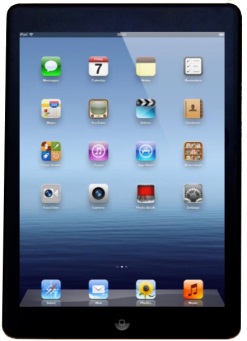 Stappenplan groepswerk 1Jullie taken: 	Verantwoordelijk voor het opvolgen van dit stappenplan: _________________Lezer van de vragen: ______________________Rechter: _________________Timer: ___________________OpdrachtStap 1: instructieStap 2: Aan het werkStap 3: controle1. Mediawijsheid: codesNeem het werkblaadjes ‘Codes’ en lees te samen wat je moet doen.Vul het werkblaadje te samen NETJES en volledig in.Alles ingevuld?Laat de juf je werkblaadje nakijken.2. Taalbeschouwing: het onderwerp, de persoonsvorm en het gezegdeScan deze code en doorloop met de hele groep de volledige uitleg in volgorde!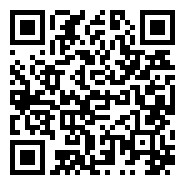 Neem je taalwerkboek op pagina 13 en los de oefeningen te samen op.Scan de code en verbeter de oefeningen die je zelf moet verbeteren. Ga daarna met je boek naar de juf om de andere oefeningen te laten verbeteren.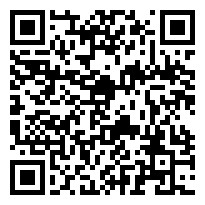 3. Wiskunde: de omtrekScan deze code en doorloop met de hele groep de uitleg!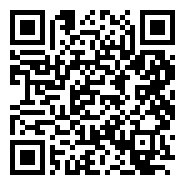 Neem je leerboek wiskunde op pagina 10 en 11.Neem je wiskundeschrift. Noteer eerst de datum en de titel: ‘De omtrek’. Los te samen de vragen op.Scan de code en verbeter de oefeningen.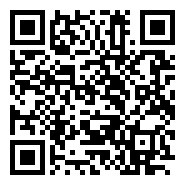 4. Verkeer: verkeersquizScan deze code.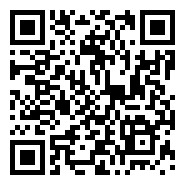 1. Je leest in groep de vraag. 2. Je overlegt welk antwoord jullie gaan aanduiden. 3. Duid het antwoord aan op het blad. 4. Klik het antwoord aan op de ipad.1. Klik op het einde van de quiz op ‘Check je antwoorden’. 2. Bekijk nu in groep opnieuw de vragen die je fout beantwoordde. 3. Duid het juiste antwoord aan op je werkblad in groen waar je foutief antwoordde.ExtraZoek de app ‘En action 5’Klik op Unité 1en werk de oefeningen in volgorde af.